This email was sent to . If you no longer wish to receive these emails you may unsubscribe at any time.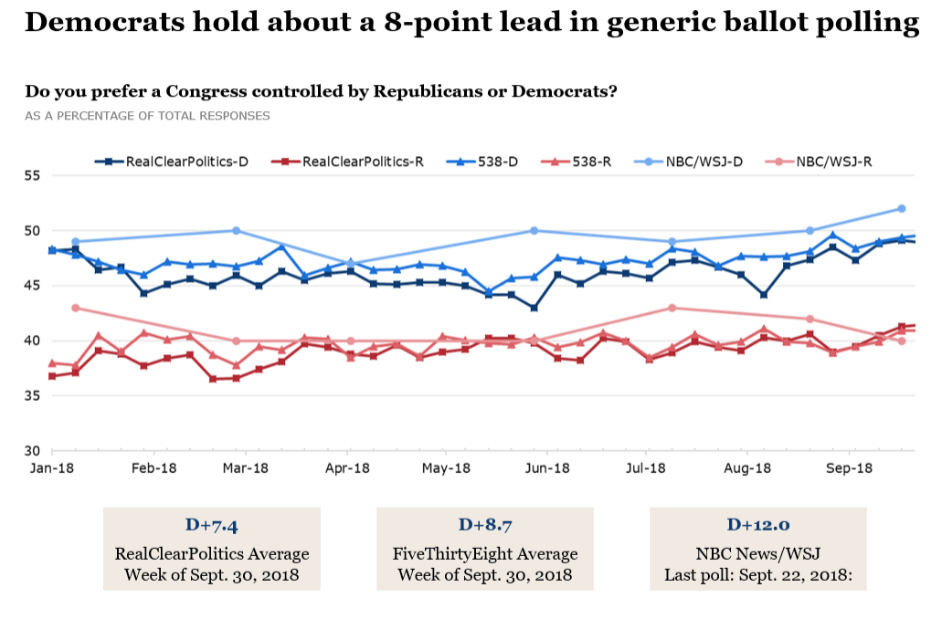 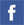 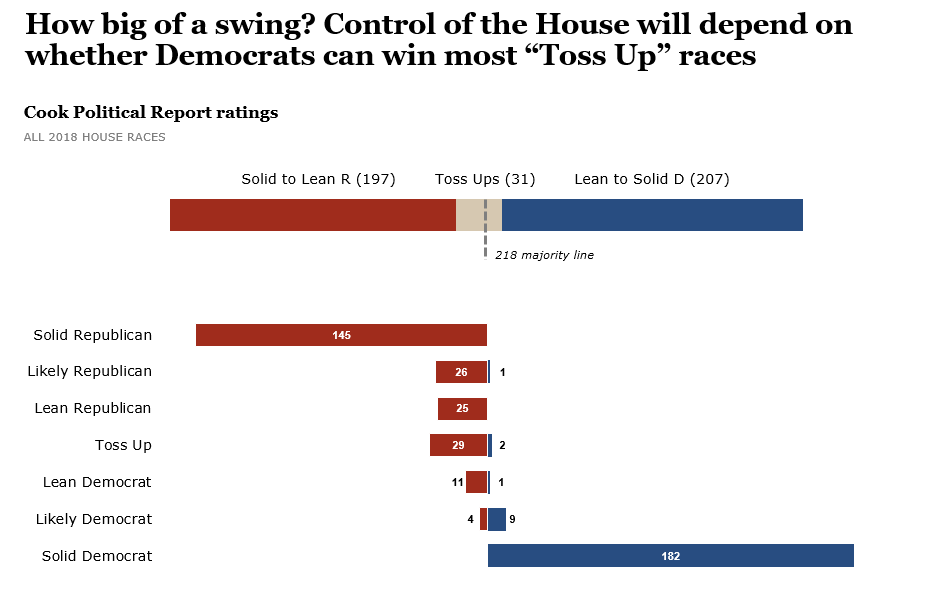 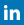 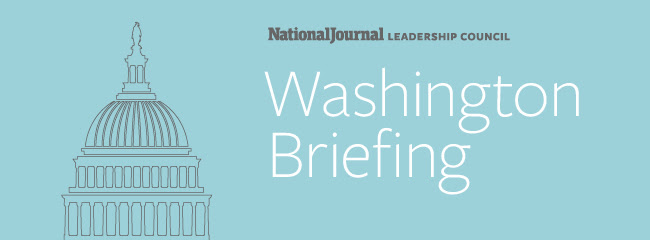 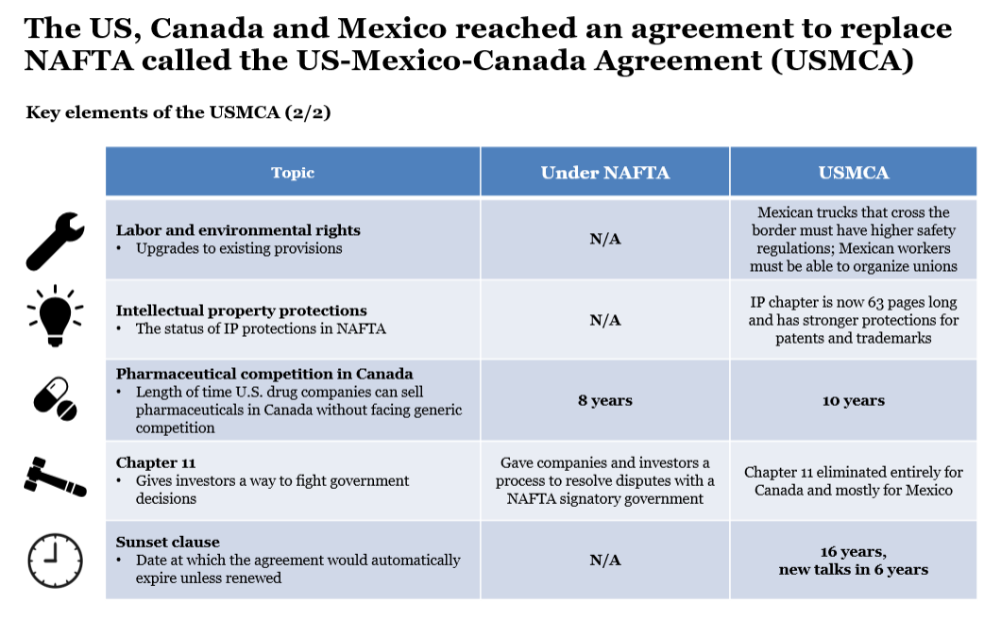 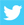 